Муниципальное бюджетное общеобразовательное учреждение “Елионская средняя общеобразовательная школа”Стародубского муниципального округа Брянской области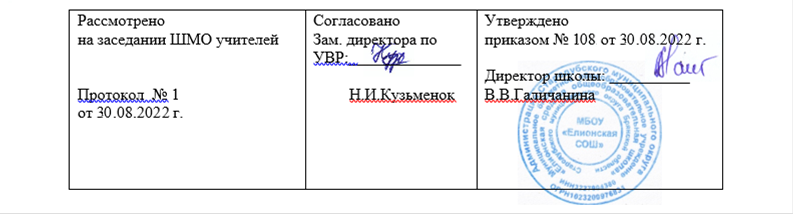 Рабочая программа по информатике и ИКТ для 9 классаСоставитель: учитель высшей квалификационной категорииСолодовников Виктор Валентинович2022 годПЛАНИРУЕМЫЕ РЕЗУЛЬТАТЫ ОСВОЕНИЯ УЧЕБНОГО ПРЕДМЕТАЛИЧНОСТНЫЕ РЕЗУЛЬТАТЫЛичностные результаты – это сформировавшаяся в образовательном процессе система ценностных отношений учащихся к себе, другим участникам образовательного процесса, самому образовательному процессу, объектам познания, результатам образовательной деятельности. Основными личностными результатами, формируемыми при изучении информатики в основной школе, являются:Формирование целостного мировоззрения, соответствующего современному уровню развития науки и общественной практики.    Формирование коммуникативной компетентности в общении и сотрудничестве со сверстниками и взрослыми в процессе образовательной, общественно-полезной, учебно-исследовательской, творческой деятельности. Формирование ценности здорового и безопасного образа жизни.МЕТАПРЕДМЕТНЫЕ РЕЗУЛЬТАТЫМетапредметные результаты – освоенные обучающимися на базе одного, нескольких или всех учебных предметов способы деятельности, применимые как в рамках образовательного процесса, так и в реальных жизненных ситуациях. Основными метапредметными результатами, формируемыми при изучении информатики в основной школе, являются:Умение самостоятельно планировать пути достижения цели, в том числе альтернативные, осознанно выбирать наиболее эффективные способы решения учебных и познавательных задач.Умение оценивать правильность выполнения учебной задачи, собственные возможности ее решенияУмения определять понятия, создавать обобщения, устанавливать аналогии, классифицировать, устанавливать причинно-следственные связи, строить логическое рассуждение, умозаключение (индуктивное, дедуктивное и по аналогии) и делать выводыУмение создавать, применять и преобразовывать знаки и символы, модели и схемы для решения учебных и познавательных задач.ПРЕДМЕТНЫЕ РЕЗУЛЬТАТЫПредметные результаты включают в себя: освоенные обучающимися в ходе изучения учебного предмета умения специфические для данной предметной области, виды деятельности по получению нового знания в рамках учебного предмета, его преобразованию и применению в учебных, учебно-проектных и социально-проектных ситуациях, формирование научного типа мышления, научных представлений о ключевых теориях, типах и видах отношений, владение научной терминологией, ключевыми понятиями, методами и приемами. Основными предметными результатами, формируемыми при изучении информатики в основной школе, являются:формирование представления об основных изучаемых понятиях: информация, алгоритм, модель – и их свойствах; развитие алгоритмического мышления, необходимого для профессиональной деятельности в современном обществе; развитие умений составить и записать алгоритм для конкретного исполнителя; формирование знаний об алгоритмических конструкциях, логических значениях и операциях; знакомство с одним из языков программирования и основными алгоритмическими структурами — линейной, условной и циклической;формирование представления о компьютере как универсальном устройстве обработки информации; развитие основных навыков и умений использования компьютерных устройств; формирование умений формализации и структурирования информации, умения выбирать способ представления данных в соответствии с поставленной задачей – таблицы, схемы, графики, диаграммы, с использованием соответствующих программных средств обработки данных;формирование навыков и умений безопасного и целесообразного поведения при работе с компьютерными программами и в Интернете, умения соблюдать нормы информационной этики и права.В результате освоения курса информатики за 9 класс, обучающиеся научатсяпонимать смысл понятия «алгоритм» и широту сферы его применения; анализировать предлагаемые последовательности команд на предмет наличия у них таких свойств алгоритма как дискретность, детерминированность, понятность, результативность, массовость; оперировать алгоритмическими конструкциями «следование», «ветвление», «цикл» (подбирать алгоритмическую конструкцию, соответствующую той или иной ситуации; переходить от записи алгоритмической конструкции на алгоритмическом языке к блок-схеме и обратно);понимать термины «исполнитель», «формальный исполнитель», «среда исполнителя», «система команд исполнителя» и др.; понимать ограничения, накладываемые средой исполнителя и системой команд, на круг задач, решаемых исполнителем;исполнять линейный алгоритм для формального исполнителя с заданной системой команд;составлять линейные алгоритмы, число команд в которых не превышает заданное; исполнять записанный на естественном языке алгоритм, обрабатывающий цепочки символов;исполнять линейные алгоритмы, записанные на алгоритмическом языке.исполнять алгоритмы c ветвлениями, записанные на алгоритмическом языке;понимать правила записи  и выполнения алгоритмов, содержащих цикл с параметром или цикл с условием продолжения работы;определять значения переменных после исполнения простейших циклических алгоритмов, записанных на алгоритмическом языке;использовать величины (переменные) различный типов, табличные величины (массивы), а также выражения, составленные из этих величин; использовать оператор присваивания;анализировать предложенный алгоритм, например, определять, какие результаты возможны при заданном множестве исходных значений;использовать логические значения, операции и выражения с ними;записывать на выбранном языке программирования арифметические и логические выражения и вычислять их значения.обучающиеся получат возможность научиться:исполнять алгоритмы, содержащие ветвления и повторения, для формального исполнителя с заданной системой команд;составлять все возможные алгоритмы фиксированной длины для формального исполнителя с заданной системой команд; определять количество линейных алгоритмов, обеспечивающих решение поставленной задачи, которые могут быть составлены для формального исполнителя с заданной системой команд;подсчитывать количество тех или иных символов в цепочке символов, являющейся результатом работы алгоритма;по данному алгоритму определять, для решения какой задачи он предназначен;познакомиться с использованием в программах строковых величин;исполнять записанные на алгоритмическом языке циклические алгоритмы обработки одномерного массива чисел (суммирование всех элементов массива; суммирование элементов массива с определёнными индексами; суммирование элементов массива, с заданными свойствами; определение количества элементов массива с заданными свойствами; поиск наибольшего/ наименьшего элементов массива и др.);разрабатывать в среде формального исполнителя короткие алгоритмы, содержащие базовые алгоритмические конструкции;разрабатывать и записывать на языке программирования эффективные алгоритмы, содержащие базовые алгоритмические конструкции.Познакомиться с понятием «управление», с примерами того, как компьютер управляет различными системами.Содержание учебного предметаУправление и алгоритмы 12 часовКибернетическая модель управления. Управление без обратной связи и с обратной связью. Понятие алгоритма и его свойства. Исполнитель алгоритмов: назначение, среда, система команд, режимы работы. Графический учебный исполнитель. Работа с учебным исполнителем алгоритмов:построение линейных алгоритмов. Вспомогательные алгоритмы. Метод последовательной детализации и сборочный метод Работа с учебным исполнителем алгоритмов: использование вспомогательных алгоритмов. Язык блок-схем. Использование циклов с предусловием. Разработка циклических алгоритмов. Ветвления. Использование двухшаговой детализации. Использование метода последовательной детализации для построения алгоритма. Использование ветвлений.Практика на компьютере: работа с учебным исполнителем алгоритмов; составление линейных, ветвящихся и циклических алгоритмов управления исполнителем; составление алгоритмов со сложной структурой; использование вспомогательных алгоритмов (процедур, подпрограмм).Введение в программирование 17 часовПонятие о программировании. Алгоритмы работы с величинами: константы, переменные, основные типы, присваивание, ввод и вывод данных. Построение блок-схем линейных вычислительных  алгоритмов  (на учебной программе). Возникновение и назначение языка Паскаль. Структура программы на языке Паскаль. Операторы ввода, вывода, присваивания. Работа с готовыми программами на языке Паскаль: отладка, выполнение, тестирование. Программирование на Паскале линейных алгоритмов. Оператор ветвления. Логические операции на Паскале. Разработка программы на языке Паскаль с использованием оператора ветвления и логических операций. Циклы на языке Паскаль. Разработка программ c использованием цикла с предусловием. Сочетание циклов и ветвлений. Алгоритм Евклида. Использование алгоритма Евклида при решении задач. Одномерные массивы в Паскале. Разработка программ обработки одномерных массивов. Понятие случайного числа. Датчик случайных чисел в Паскале. Поиск чисел в массиве. Разработка программы поиска  числа в случайно сформированном массиве. Поиск наибольшего и наименьшего элементов массива. Составление программы на Паскале поиска минимального и максимального элементов. Сортировка массива. Составление программы на Паскале сортировки массива. Практика на компьютере: знакомство с системой программирования на языке Паскаль; ввод, трансляция и исполнение данной программы; разработка и исполнение линейных, ветвящихся и циклических программ; программирование обработки массивов.Информационные технологии и общество 5 часовПредыстория информатики. История ЭВМ, программного обеспечения и ИКТ. Социальная информатика: информационные ресурсы, информационное общество. Социальная информатика: информационная безопасность.Календарно-тематическое планирование№/№Наименования разделов/темы уроковДата Дата №/№Наименования разделов/темы уроковплан.факт.Управление и алгоритмы 12 часов1/1Цели изучения курса информатики и ИКТ. Техника безопасности и организация рабочего места2/2Кибернетическая модель управления. Управление без обратной связи и с обратной связью3/3Понятие алгоритма и его свойства. Исполнитель алгоритмов: назначение,среда, система команд, режимы работы4/4Графический учебный исполнитель. Работа с учебным исполнителем алгоритмов:построение линейных алгоритмов5/5Вспомогательные алгоритмы. Метод последовательной детализации и сборочныйметод6/6Работа с учебным исполнителем алгоритмов: использование вспомогательных алгоритмов7/7Язык блок-схем. Использование циклов с предусловием.8/8Разработка циклических алгоритмов9/9Ветвления. Использование двух шаговой детализации10/10Использование метода последовательной детализации для построения алгоритма. Использование ветвлений11/11Зачетное задание по алгоритмизации12/12Тест по теме «Управление и алгоритмы»Введение в программирование 17 часов13/1Понятие о программировании. 14/2Алгоритмы работы с величинами: константы, переменные, основные типы, присваивание, ввод и вывод данных15/3Построение блок-схем линейных вычислительных  алгоритмов  (на учебной программе)16/4Возникновение и назначение языка Паскаль. Структура программы на языке Паскаль. Операторы ввода, вывода, присваивания17/5Работа с готовыми программами на языке Паскаль: отладка, выполнение, тестирование. Программирование на Паскале линейных алгоритмов18/6Оператор ветвления. Логические операции на Паскале19/7Разработка программы на языке Паскаль с использованием оператора ветвления и логических операций.20/8Циклы на языке Паскаль21/9Разработка программ c использованием цикла с предусловием22/10Сочетание циклов и ветвлений. Алгоритм Евклида. Использование алгоритма Евклида при решении задач23/11Одномерные массивы в Паскале24/12Разработка программ обработки одномерных массивов25/13Понятие случайного числа. Датчик случайных чисел в Паскале. Поиск чисел в массиве26/14Разработка программы поиска  числа в случайно сформированном массиве27/15Поиск наибольшего и наименьшего элементов массива. Составление программы на Паскале поиска минимального и максимального элементов28/16Сортировка массива. Составление программы на Паскале сортировки массива 29/17Тест по теме «Программное управление работой компьютера»Информационные технологии и общество 3 часа30/1Предыстория информатики. История ЭВМ, программногообеспечения и ИКТ31/2Социальная информатика: информационные ресурсы,информационное общество32/3Социальная информатика: информационная безопасность33Итоговая работа промежуточной аттестации 1 час34Итоговое повторение 1 час